به نام ایزد  دانا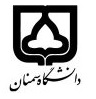 (کاربرگ طرح درس)                   تاریخ بهروز رسانی:               دانشکده     علوم انسانی                                               نیمسال دوم سال تحصیلی 98-1397بودجهبندی درسمقطع: کارشناسیکارشناسی ارشد□  دکتری□مقطع: کارشناسیکارشناسی ارشد□  دکتری□مقطع: کارشناسیکارشناسی ارشد□  دکتری□تعداد واحد: نظری2 عملی...تعداد واحد: نظری2 عملی...فارسی: هندبال 2 فارسی: هندبال 2 نام درسپیشنیازها و همنیازها: هندبال 1پیشنیازها و همنیازها: هندبال 1پیشنیازها و همنیازها: هندبال 1پیشنیازها و همنیازها: هندبال 1پیشنیازها و همنیازها: هندبال 1لاتین:لاتین:نام درسشماره تلفن اتاق: 217شماره تلفن اتاق: 217شماره تلفن اتاق: 217شماره تلفن اتاق: 217مدرس/مدرسین: روح الله حق شناسمدرس/مدرسین: روح الله حق شناسمدرس/مدرسین: روح الله حق شناسمدرس/مدرسین: روح الله حق شناسمنزلگاه اینترنتی:منزلگاه اینترنتی:منزلگاه اینترنتی:منزلگاه اینترنتی:پست الکترونیکی: rhm@semnan.ac.irپست الکترونیکی: rhm@semnan.ac.irپست الکترونیکی: rhm@semnan.ac.irپست الکترونیکی: rhm@semnan.ac.irبرنامه تدریس در هفته و شماره کلاس:برنامه تدریس در هفته و شماره کلاس:برنامه تدریس در هفته و شماره کلاس:برنامه تدریس در هفته و شماره کلاس:برنامه تدریس در هفته و شماره کلاس:برنامه تدریس در هفته و شماره کلاس:برنامه تدریس در هفته و شماره کلاس:برنامه تدریس در هفته و شماره کلاس:اهداف درس: مطالعه نحوه اجرا و آموزش تاکتیک های دفاع و حمله تیمی در هندبالاهداف درس: مطالعه نحوه اجرا و آموزش تاکتیک های دفاع و حمله تیمی در هندبالاهداف درس: مطالعه نحوه اجرا و آموزش تاکتیک های دفاع و حمله تیمی در هندبالاهداف درس: مطالعه نحوه اجرا و آموزش تاکتیک های دفاع و حمله تیمی در هندبالاهداف درس: مطالعه نحوه اجرا و آموزش تاکتیک های دفاع و حمله تیمی در هندبالاهداف درس: مطالعه نحوه اجرا و آموزش تاکتیک های دفاع و حمله تیمی در هندبالاهداف درس: مطالعه نحوه اجرا و آموزش تاکتیک های دفاع و حمله تیمی در هندبالاهداف درس: مطالعه نحوه اجرا و آموزش تاکتیک های دفاع و حمله تیمی در هندبالامکانات آموزشی مورد نیاز: سالن ورزشی چند منظوره، توپ مناسب هندبال به تعدادنفرات، ، کلاس سمعی و بصری مجهزبه تخته وایتبرد و ماژیک و ویدئو پرژکتور یا تلوزیونامکانات آموزشی مورد نیاز: سالن ورزشی چند منظوره، توپ مناسب هندبال به تعدادنفرات، ، کلاس سمعی و بصری مجهزبه تخته وایتبرد و ماژیک و ویدئو پرژکتور یا تلوزیونامکانات آموزشی مورد نیاز: سالن ورزشی چند منظوره، توپ مناسب هندبال به تعدادنفرات، ، کلاس سمعی و بصری مجهزبه تخته وایتبرد و ماژیک و ویدئو پرژکتور یا تلوزیونامکانات آموزشی مورد نیاز: سالن ورزشی چند منظوره، توپ مناسب هندبال به تعدادنفرات، ، کلاس سمعی و بصری مجهزبه تخته وایتبرد و ماژیک و ویدئو پرژکتور یا تلوزیونامکانات آموزشی مورد نیاز: سالن ورزشی چند منظوره، توپ مناسب هندبال به تعدادنفرات، ، کلاس سمعی و بصری مجهزبه تخته وایتبرد و ماژیک و ویدئو پرژکتور یا تلوزیونامکانات آموزشی مورد نیاز: سالن ورزشی چند منظوره، توپ مناسب هندبال به تعدادنفرات، ، کلاس سمعی و بصری مجهزبه تخته وایتبرد و ماژیک و ویدئو پرژکتور یا تلوزیونامکانات آموزشی مورد نیاز: سالن ورزشی چند منظوره، توپ مناسب هندبال به تعدادنفرات، ، کلاس سمعی و بصری مجهزبه تخته وایتبرد و ماژیک و ویدئو پرژکتور یا تلوزیونامکانات آموزشی مورد نیاز: سالن ورزشی چند منظوره، توپ مناسب هندبال به تعدادنفرات، ، کلاس سمعی و بصری مجهزبه تخته وایتبرد و ماژیک و ویدئو پرژکتور یا تلوزیونامتحان پایانترمامتحان میانترمارزشیابی مستمر(کوئیز)ارزشیابی مستمر(کوئیز)فعالیتهای کلاسی و آموزشیفعالیتهای کلاسی و آموزشینحوه ارزشیابینحوه ارزشیابی1601133درصد نمرهدرصد نمرهجزوه درسی و مباحث کلاسی استادجزوه درسی و مباحث کلاسی استادجزوه درسی و مباحث کلاسی استادجزوه درسی و مباحث کلاسی استادجزوه درسی و مباحث کلاسی استادجزوه درسی و مباحث کلاسی استادمنابع و مآخذ درسمنابع و مآخذ درستوضیحاتمبحثشماره هفته آموزشیآموزش و مرور تکنیک های پایه هندبال1آموزش و مرور تکنیک های پایه هندبال2آموزش و مرور تکنیک های پایه هندبال3آموزش فینت در هندبال4آموزش انواع حالت های دفاعی انفرادی در هندبال5آموزش دفاع 1-56آموزش حمله به دفاع 1-57آموزش دفاع 2-48آموزش حمله به دفاع 2-49آموزش دفاع 3-310آموزش حمله به دفاع 3-311آموزش انواع ضد حمله12اجرا و آموزش مهارت های دروازه بانی13آموزش داوری در هندبال14آموزش جدول نویسی در هندبال15پرسش و پاسخ و رفع اشکال16